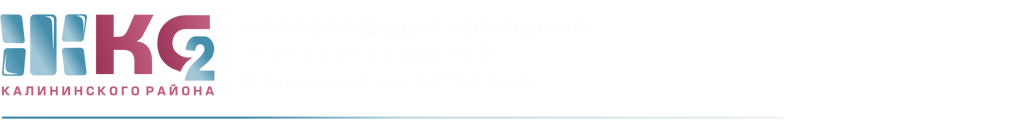 ОТЧЕТо деятельности АДС с 27.10.2017- 02.11.2017г.Сведения по заявкам.ПодразделениеПоступило заявок от населенияПоступило заявок от населенияПоступило заявок от населенияПоступило заявок от населенияПримечаниеПодразделениевсегона исполненииотказывыполненоПримечаниеВнутренние заявки ЖКСВнутренние заявки ЖКСВнутренние заявки ЖКСВнутренние заявки ЖКСВнутренние заявки ЖКСВнутренние заявки ЖКСЖКС6782794399из них:АДС197862111из них:аварийные709-61электрики12515-110платные9162229из них:поверка7258214